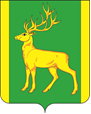  РОССИЙСКАЯ  ФЕДЕРАЦИЯИРКУТСКАЯ  ОБЛАСТЬАДМИНИСТРАЦИЯ МУНИЦИПАЛЬНОГО ОБРАЗОВАНИЯКУЙТУНСКИЙ РАЙОНПОСТАНОВЛЕНИЕ      « 24 »  мая   2019 г.                          р.п. Куйтун                            № 384-п      О проведении «горячей линии» на территории муниципального образования Куйтунский район             В целях соблюдения требований к розничной продаже алкогольной продукции, недопущения розничной продажи алкогольной продукции, в том числе пива, пивных напитков, сидра, пуаре, медовухи несовершеннолетним, в соответствии с подпунктом 11 пункта 2 статьи 16  Федерального закона от 22.11.1995 № 171-ФЗ "О государственном регулировании производства и оборота этилового спирта, алкогольной и спиртосодержащей продукции и об ограничении потребления (распития) алкогольной продукции», на основании распоряжения службы потребительского рынка и лицензирования Иркутской области   № 1418-ср от 22.05.2019г. «О проведении «горячей линии» на территории Иркутской области по теме «Продали алкоголь несовершеннолетнему-звони!»,  руководствуясь ст. ст. 37, 46 Устава муниципального образования Куйтунский район, администрация муниципального образования Куйтунский районП О С Т А Н О В Л Я Е Т:Организовать на территории   муниципального образования Куйтунский район с 25 мая 2019 года по 20 июня 2019 года работу «горячей линии»  по теме «Продали алкоголь несовершеннолетнему - позвони!» (далее – телефонная горячая линия)       по телефону 5-22-59 (доб.1023) в рабочие дни  с 8.30 до 13.00 и с 14.00 до 17.30.Отделу  потребительского рынка, поддержки малого бизнеса,труда  администрации муниципального образования    Куйтунский    район:        2.1. Обеспечить принятие соответствующих мер по обращениям граждан, поступившим    на телефонную «горячую линию». В рамках осуществления лицензионного контроля за   розничной продажей алкогольной продукции на территории муниципального образования     Куйтунский район  осуществить взаимодействие с органами полиции и территориальными отделами    Управления Федеральной службы по надзору в сфере защиты прав потребителей   и    благополучия человека по Иркутской области (далее- Управление Роспотребнадзора по Иркутской области);    Подвести итоги работы телефонной «горячей линии» и предоставить в службу потребительского  рынка и лицензирования Иркутской области до 25 июня 2019 года.    Подготовить информацию для освещения в средствах массовой информации  и разместить на официальном сайте муниципального образования Куйтунский район (www.kuitun.irkobl.ru)Рекомендовать главам поселений муниципального образования Куйтунский  район:       а)   организовать работу телефонной «горячей линии» по теме: «Продали алкогольнесовершеннолетнему - позвони!» на территориях соответствующих поселений;Начальнику организационного отдела администрации муниципального   образования Куйтунский район Т.А. Рябиковой:         4.1.  опубликовать  данное постановление в газете «Отчий край»;         4.2. разместить на официальном сайте муниципального образования Куйтунский район (www.kuitun.irkobl.ru).5.  Контроль за исполнением настоящего постановления оставляю за собой.Мэр муниципального образования     Куйтунский район 	                                                                                    А.П.Мари2